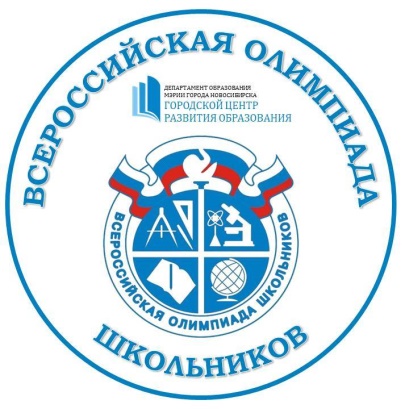 ИТОГИ муниципального этапа всероссийской олимпиады школьников в 2022-2023 учебном годуПрестижным интеллектуальным состязанием молодых талантов является всероссийская олимпиада школьников.В период с 07 ноября по 03 декабря 2022 года в Узловском районе проведен  муниципальный этап всероссийской олимпиады школьников  2022-2023 учебного  года, в котором приняли участие 853 обучающихся, ставшие победителями и призерами школьного этапа олимпиады.        Обучающиеся из  23 общеобразовательных организаций вели борьбу за призовые места по 18 учебным предметам. По результатам муниципального этапа  олимпиады определены 206 победителей и  призеров.        В командном зачете  по числу призовых мест лидируют:МБОУ СОШ № 17 (директор Жемчугова Наталья Алексеевна) – 39 призовых мест;МБОУ СОШ № 1 (директор Воробьев Борис Николаевич) – 35 призовых мест;МБОУ лицей (директор Гордов Юрий Владимирович)– 25 призовых мест;МБОУ СОШ № 22 (директор Чиркова Марина Юрьевна) и МАОУ СОШ № 61(и.о.директора Гуськова Татьяна Игоревна) – 21 призовое место.Свою профессиональную компетентность, целеустремленность и  ответственность наиболее полно  раскрыть индивидуальные способности обучающихся показали 88 педагогов Узловского района, подготовивших  победителей и призеров муниципального этапа олимпиады.  	Поздравляем всех участников, призеров и победителей с успешным выступлением на олимпиаде! Благодарим вас за смелость и отвагу, волю к победе, веру в успех.Победы не бывают легкими, победа – это всегда затраты времени, творчество, труд и доля везенья. Победы – это результат большой работы. Вы проявили целеустремлённость, нестандартное мышление, выполняя сложные олимпиадные задания.Мы уверены, что опыт участия в этой олимпиаде вас многому научил. Никогда не останавливайтесь на достигнутом – учитесь, узнавайте новое, развивайтесь. Успехов вам, вдохновения, творчества и позитива каждый день!Поздравляем родителей, которые способствовали становлению таланта каждого ребенка.Выражаем искреннюю благодарность педагогам. Ваши знания, терпение и любовь к детям и своему делу – основа успешности учащихся и школы!